 	  Sygnatura postępowania: OSO.271.7.2020.MS  Zatwierdzam .......................................... SPECYFIKACJA ISTOTNYCH WARUNKÓW ZAMÓWIENIA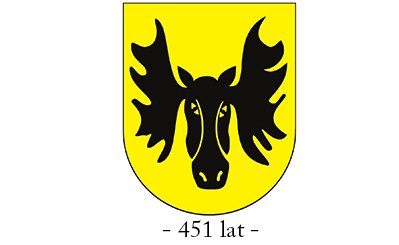 Gmina Wasilkówz siedzibą w Wasilkowie przy ul. Białostockiej 7, kod 16-010e-mail: kancelaria@wasilkow.pltel. 85 71-85-400, fax 85 71-85-700http://bip.wasilkow.pl/przetargi/zamowieniapubliczne/zaprasza do złożenia oferty w postępowaniu prowadzonym w trybie przetargu nieograniczonego na roboty budowlane pn.: Budowa bieżni o dystansie 100 m 
przy SP im. Króla Zygmunta Augusta w WasilkowieZamawiający przeprowadzi przedmiotowe postępowanie zgodnie z art. 24 aa ustawy Prawo zamówień publicznych (t.j. Dz.U. 2019 poz. 1843), zwanej dalej ustawą. I. PRZEDMIOT ZAMÓWIENIAPrzedmiotem zamówienia jest budowa 3-torowej bieżni o dystansie 100m przy Szkole Podstawowej im. Króla Zygmunta Augusta w Wasilkowie (ul. Polna 1/4) zgodnie 
z opisem przedmiotu zamówienia stanowiącym załącznik nr 1 do SIWZ.Zamawiający nie dopuszcza składanie ofert częściowych. Zamawiający nie dopuszcza składanie ofert wariantowych.Zamawiający nie przewiduje zamówień uzupełniających. Zamawiający nie przewiduje możliwości udzielenia zamówienia, o którym mowa w art. 67 ust. 1 pkt 7) ustawy Prawo zamówień publicznych.II. TERMIN WYKONANIA ZAMÓWIENIA Do 40 dni od dnia podpisania umowy III. PODSTAWY WYKLUCZENIA I WARUNKI UDZIAŁU W POSTĘPOWANIU  Zgodnie z art. 22 ust. 1 ustawy Prawo zamówień publicznych, o udzielenie zamówienia mogą ubiegać się wykonawcy, którzy: 1.1 nie podlegają wykluczeniu z postępowania, w okolicznościach, o których mowa w:a) art. 24 ust. 1 pkt 12) – 23) ustawy; b) art. 24 ust. 5 pkt 1)  ustawy; wykluczeniu na tej podstawie podlega wykonawca: 
w stosunku do którego otwarto likwidację, w zatwierdzonym przez sąd układzie
w postępowaniu restrukturyzacyjnym jest przewidziane zaspokojenie wierzycieli przez likwidację jego majątku lub sąd zarządził likwidację jego majątku w trybie art. 332 ust. 1 ustawy z dnia 15 maja 2015 r. – Prawo restrukturyzacyjne (Dz. U. z 2019 r. poz. 243) lub którego upadłość ogłoszono, z wyjątkiem wykonawcy, który po ogłoszeniu upadłości zawarł układ zatwierdzony prawomocnym postanowieniem sądu, jeżeli układ nie przewiduje zaspokojenia wierzycieli przez likwidację majątku upadłego, chyba że sąd zarządził likwidację jego majątku w trybie art. 366 ust. 1 ustawy z dnia 28 lutego 2003 r. – Prawo upadłościowe (Dz. U. z 2019 r. poz. 498); c) art. 24 ust. 5 pkt 8) ustawy: wykluczeniu na tej podstawie podlega wykonawca, który naruszył obowiązki dotyczące płatności podatków, opłat lub składek na ubezpieczenia społeczne lub zdrowotne, co zamawiający jest w stanie wykazać za pomocą stosowanych środków dowodowych, z wyjątkiem przypadku, o którym mowa w ust. 1 pkt 15 ustawy Pzp, chyba że wykonawca dokonał płatności należnych podatków, opłat lub składek na ubezpieczenia społeczne lub zdrowotne wraz z odsetkami lub grzywnami lub zawarł wiążące porozumienie w sprawie spłaty tych należności; 1.2 spełniają warunki udziału w postępowaniu określone przez Zamawiającego, o których mowa w pkt 2. O udzielenie zamówienia mogą ubiegać się Wykonawcy, którzy spełniają warunek dotyczący zdolności technicznej lub zawodowej. Warunek zostanie spełniony jeżeli wykonawca: 2.1 wykaże, że wykonał należycie w okresie ostatnich 5 lat przed upływem terminu składania ofert, a jeżeli okres prowadzenia działalności jest krótszy – w tym okresie minimum dwie roboty budowlane. Za jedną robotę budowlaną Zamawiający uzna: robotę polegającą na wykonaniu syntetycznej nawierzchni poliuretanowej 
o powierzchni minimum 300 m2. Zamawiający uwzględni tylko zadania zakończone.W przypadku składania oferty wspólnej ww. warunek musi spełniać co najmniej jeden z wykonawców w całości. W przypadku powołania się przez Wykonawcę na zasoby innych podmiotów ww. warunek musi spełniać co najmniej jeden z tych podmiotów w całości.   wykaże, że spełnia ww. warunek i dysponuje lub będzie dysponował minimum jedną osobą, która będzie pełniła funkcję kierownika budowy, posiadającą:a) uprawnienia do pełnienia samodzielnych funkcji technicznych w budownictwie, to jest do kierowania robotami budowlanymi w specjalności konstrukcyjno-budowlanej bez ograniczeń, lub odpowiadające im ważne uprawnienia wydane na podstawie wcześniej obowiązujących przepisów uprawniające do kierowania robotami budowlanymi w specjalności konstrukcyjno-budowlanej bez ograniczeń; b)  doświadczenie przy pełnieniu funkcji kierownika budowy lub kierownika robót lub inspektora nadzoru inwestorskiego w specjalności konstrukcyjno-budowlanej bez ograniczeń na co najmniej dwóch robotach budowlanych polegających na wykonaniu syntetycznej nawierzchni poliuretanowej o powierzchni co najmniej 150 m2 każda. Ilekroć w SIWZ jest mowa o „kierowniku budowy” lub „kierowniku robót” lub „inspektorze nadzoru inwestorskiego” należy przez to rozumieć odpowiednio kierownika budowy lub kierownika robót lub inspektora nadzoru inwestorskiego w rozumieniu ustawy z dnia 7 lipca 1994 roku Prawo budowlane (t.j. Dz.U. 2019 poz. 1186 ze zm). W przypadku składania oferty wspólnej ww. warunek musi spełniać co najmniej jeden z wykonawców w całości. W przypadku powołania się przez Wykonawcę na zasoby innych podmiotów ww. warunek musi spełniać co najmniej jeden z tych podmiotów w całości.  UWAGA: Na podstawie art. 104 ustawy z dnia 7 lipca 1994 roku Prawo budowlane (tj. Dz.U. 2019 poz. 1186 ze zm.) osoby, które, przed dniem wejścia w życie ustawy, uzyskały uprawnienia budowlane lub stwierdzenie posiadania przygotowania zawodowego do pełnienia samodzielnych funkcji technicznych w budownictwie, zachowują uprawnienia do pełnienia tych funkcji w dotychczasowym zakresie. Zakres uprawnień budowlanych należy odczytywać zgodnie z treścią decyzji o ich nadaniu i w oparciu o przepisy będące podstawą ich nadania. Ponadto, zgodnie z art. 12a ustawy Prawo budowlane samodzielne funkcje techniczne w budownictwie, określone w art. 12 ust. 1 ustawy Prawo budowlane, mogą również wykonywać osoby, których odpowiednie kwalifikacje zawodowe zostały uznane na zasadach określonych w przepisach odrębnych. W związku z powyższym Zamawiający zaakceptuje uprawnienia budowlane odpowiadające uprawnieniom wymaganym przez Zamawiającego, które zostały wydane na podstawie wcześniej obowiązujących przepisów oraz zagraniczne uprawnienia uznane w zakresie i na zasadach opisanych w ustawie z dnia 22 grudnia 2015 r. o zasadach uznawania kwalifikacji zawodowych nabytych w państwach członkowskich Unii Europejskiej (t.j. Dz.U. 2018 poz. 2272 ze zm).Zamawiający może wykluczyć Wykonawcę na każdym etapie postępowania o udzielenie zamówienia. IV.  PODSTAWY WYKLUCZENIA WYKONAWCY  1. Z postępowania o udzielenie zamówienia wyklucza się Wykonawcę w stosunku,                        do którego zachodzą okoliczności, o których mowa w art. 24 ust. 1 pkt 12 – 23, ust. 5 pkt 1 i  pkt 8 ustawy Prawo zamówień publicznych. 2. Wykonawca, który podlega wykluczeniu na podstawie art. 24 ust. 1 pkt 13 i 14 oraz 16-20  lub ust. 5 pkt 1 oraz ust. 5 pkt 8 ustawy Prawo zamówień publicznych, może przedstawić dowody na to, że podjęte przez niego środki są wystarczające  do wykazania jego rzetelności, w szczególności udowodnić naprawienie szkody wyrządzonej przestępstwem lub przestępstwem skarbowym, zadośćuczynienie pieniężne za doznaną krzywdę lub naprawienie szkody, wyczerpujące wyjaśnienie stanu faktycznego oraz współpracę 
z organami ścigania oraz podjęcie konkretnych środków technicznych, organizacyjnych 
i kadrowych, które są odpowiednie dla zapobiegania dalszym przestępstwom lub przestępstwom skarbowym lub nieprawidłowemu postępowaniu wykonawcy. Regulacji, 
o której mowa w zdaniu pierwszym nie stosuje się, jeżeli wobec wykonawcy, będącego podmiotem zbiorowym, orzeczono prawomocnym wyrokiem sądu zakaz ubiegania się                              o udzielenie zamówienia oraz nie upłynął określony w tym wyroku okres obowiązywania tego zakazu. 3. Wykonawca nie podlega wykluczeniu, jeżeli Zamawiający, uwzględniając wagę i szczególne okoliczności czynu Wykonawcy, uzna za wystarczające dowody przedstawione na podstawie pkt 2. V.  WYKAZ OŚWIADCZEŃ LUB  DOKUMENTÓW POTWIERDZAJĄCYCH SPEŁNIANIE WARUNKÓW UDZIAŁU W POSTĘPOWANIU ORAZ BRAK PODSTAW DO WYKLUCZENIA Wykonawca do oferty zobowiązany jest dołączyć: aktualne na dzień składania ofert oświadczenie stanowiące wstępne potwierdzenie, 
o braku podstaw do wykluczenia Wykonawcy – zgodne w treści z załącznikiem nr 3 do SIWZ; aktualne na dzień składania ofert oświadczenie że wykonawca spełnia warunki udziału w postępowaniu oraz podmioty trzecie, na zasobach których wykonawca polega spełniają warunki udziału w postępowaniu oraz nie zachodzą wobec nich podstawy wykluczenia, wykonawca dołącza do oferty aktualne na dzień składania ofert oświadczenie o spełnianiu warunków udziału i podmiotach trzecich – zgodne 
w treści z załącznikiem nr 4 do SIWZ; c) w celu oceny, czy wykonawca polegając na zdolnościach lub sytuacji innych podmiotów na zasadach określonych rozdz. VII, będzie dysponował niezbędnymi zasobami 
w stopniu umożliwiającym należyte wykonanie zamówienia publicznego oraz ocenę czy stosunek łączący wykonawcę z tymi podmiotami gwarantuje rzeczywisty dostęp do ich zasobów zobowiązanie podmiotu zgodne w treści z załącznikiem nr 5 do SIWZ. Wykonawca, w terminie 3 dni od dnia zamieszczenia na stronie internetowej informacji, 
o której mowa w art. 86 ust 5 ustawy Prawo zamówień publicznych, przekazuje Zamawiającemu oświadczenie o przynależności lub braku przynależności do tej samej grupy kapitałowej, o której mowa w art. 24 ust. 1 pkt 23 ustawy Prawo zamówień publicznych. Wraz ze złożeniem oświadczenia, Wykonawca może przedstawić dowody, że powiązania z innym wykonawcą nie prowadzą do zakłócenia konkurencji w postępowaniu o udzielenie zamówienia. Jeżeli jest to niezbędne do zapewnienia odpowiedniego przebiegu postępowania                        o udzielenie zamówienia, Zamawiający może na każdym etapie postępowania wezwać Wykonawców do złożenia wszystkich lub niektórych oświadczeń lub dokumentów potwierdzających, że nie podlegają wykluczeniu oraz spełniają warunki udziału 
w postępowaniu, a jeżeli zachodzą uzasadnione podstawy do uznania, że złożone uprzednio oświadczenia lub dokumenty nie są już aktualne, do złożenia aktualnych oświadczeń lub dokumentów. Zamawiający wezwie wykonawcę, którego oferta została najwyżej oceniona, do złożenia 
w wyznaczonym, nie krótszym niż 5 dni, aktualnych na dzień złożenia nw. oświadczeń 
i dokumentów: w celu potwierdzenia, że Wykonawca nie podlega wykluczeniu z postępowania: odpis z właściwego rejestru lub z centralnej ewidencji i informacji  o działalności gospodarczej,  jeżeli odrębne przepisy wymagają wpisu do rejestru lub ewidencji, w celu potwierdzenia braku podstaw wykluczenia na podstawie art. 24 ust. 5 pkt 1 ustawy Prawo zamówień publicznych,zaświadczenie właściwego naczelnika urzędu skarbowego potwierdzającego, że wykonawca nie zalega z opłacaniem podatków, wystawionego nie wcześniej niż 3 miesiące przed upływem terminu składania ofert, lub innego dokumentu potwierdzającego, że wykonawca zawarł porozumienie z właściwym organem podatkowym w sprawie spłat należności wraz z ewentualnymi odsetkami lub grzywnami, w szczegółowości uzyskał przewidziane prawem zwolnienie, odroczenie lub rozłożenie na raty zaległych płatności lub wstrzymanie w całości wykonania decyzji właściwego organu,zaświadczenia właściwej terenowej jednostki organizacyjnej Zakładu Ubezpieczeń Społecznych lub Kasy Rolniczego Ubezpieczenia Społecznego albo innego dokumentu potwierdzającego, że wykonawca nie zalega z opłacaniem składek na ubezpieczenia społeczne lub zdrowotne, wystawionego nie wcześniej niż 3 miesiące przed upływem terminu składania ofert, lub innego dokumentu potwierdzającego, że wykonawca zawarł porozumienie z właściwym organem podatkowym w sprawie spłat należności wraz z ewentualnymi odsetkami lub grzywnami, w szczegółowości uzyskał przewidziane prawem zwolnienie, odroczenie lub rozłożenie na raty zaległych płatności lub wstrzymanie w całości wykonania decyzji właściwego organu,oświadczenia wykonawcy o niezaleganiu z opłacaniem podatków i opłat lokalnych, o których mowa w ustawie z dnia 12 stycznia 1991 r. o podatkach                   i opłatach lokalnych (Dz.U. 2019 poz. 1170).w celu potwierdzenia spełniania przez Wykonawcę warunków udziału w postępowaniu: a) wykazu robót budowlanych wykonanych nie wcześniej niż w okresie ostatnich 5 lat przed upływem terminu składania ofert, a jeżeli okres prowadzenia działalności jest krótszy - w tym okresie, wraz z podaniem ich rodzaju, wartości, daty, miejsca wykonania i podmiotów, na rzecz których roboty te zostały wykonane, 
z załączeniem dowodów określających czy te roboty budowlane zostały wykonane należycie, w szczególności informacji o tym czy roboty zostały wykonane zgodnie z przepisami prawa budowlanego i prawidłowo ukończone, przy czym dowodami, o których mowa, są referencje bądź inne dokumenty wystawione przez podmiot,                     na rzecz którego roboty budowlane były wykonywane, a jeżeli z uzasadnionej przyczyny o obiektywnym charakterze wykonawca nie jest w stanie uzyskać tych dokumentów - inne dokumenty. W przypadku składania oferty wspólnej wykonawcy składający ofertę wspólną składają jeden wspólny ww. wykaz,b) wykaz osób, skierowanych przez wykonawcę do realizacji zamówienia publicznego, wraz z informacjami na temat ich kwalifikacji zawodowych, uprawnień, doświadczenia i wykształcenia, niezbędnych do wykonania zamówienia, a także zakresu wykonywanych przez nie czynności oraz informacją o podstawie do dysponowania tymi osobami. W przypadku składania oferty wspólnej wykonawcy składający ofertę wspólną składają jeden wspólny ww. wykaz. w przypadku, gdy Wykonawca polega na zdolnościach lub sytuacji innych podmiotów na zasadach określonych w art. 22a ustawy Pzp w odniesieniu do tych podmiotów dokumentów, o których mowa w ppkt 4.1. Jeżeli wykaz, oświadczenia lub inne złożone przez wykonawcę dokumenty, o których mowa w pkt 4 budzą wątpliwości zamawiającego, może on zwrócić się bezpośrednio do właściwego podmiotu, na rzecz którego roboty budowlane były wykonane, o dodatkowe informacje lub dokumenty w tym zakresie. Wykonawca nie jest obowiązany do złożenia oświadczeń lub dokumentów potwierdzających okoliczności, o których mowa w pkt 4 oraz w rozdz. IX, jeżeli zamawiający posiada oświadczenia lub dokumenty dotyczące tego wykonawcy lub może je uzyskać za pomocą bezpłatnych i ogólnodostępnych baz danych. W przypadku wskazania przez Wykonawcę dostępności oświadczeń lub dokumentów, 
o których mowa w pkt 4 oraz w rozdz. IX, w formie elektronicznej pod określonymi adresami internetowymi ogólnodostępnych i bezpłatnych baz danych, Zamawiający pobiera samodzielnie z tych baz danych wskazane przez wykonawcę oświadczenia lub dokumenty.  W przypadku wskazania przez Wykonawcę oświadczeń lub dokumentów, o których mowa w pkt 4 oraz w rozdz. IX, które znajdują się w posiadaniu Zamawiającego, w szczególności oświadczeń lub dokumentów przechowywanych przez Zamawiającego zgodnie z art. 97 ust. 1 ustawy Prawo zamówień publicznych, Zamawiający w celu potwierdzenia okoliczności, o których mowa w art. 25 ust. 1 pkt 1 i 3 ustawy Prawo zamówień publicznych, korzysta 
z posiadanych oświadczeń lub dokumentów, o ile są one aktualne.  VI. WYKAZ OŚWIADCZEŃ LUB DOKUMENTÓW, KTÓRE NALEŻY DOŁĄCZYĆ                          DO OFERTY    Na ofertę składają się wypełniony i podpisany formularz ofertowy - zgodny w treści                        z załącznikiem nr 2 do SIWZ. Oświadczenie według wzoru stanowiącego załącznik nr 2 do SIWZ wskazujące część zamówienia, której wykonanie wykonawca powierzy podwykonawcom oraz firmy podwykonawców (jeżeli wykonawca przewiduje udział podwykonawców).Oświadczenie, zgodnie z rozdziałem V pkt 1a) SIWZ. Oświadczenie, zgodnie z rozdziałem V pkt 1b) SIWZ.Odpowiednie pełnomocnictwa tylko w sytuacjach określonych w rozdziale XIV pkt 10 SIWZ lub w przypadku składania oferty wspólnej (rozdział VIII pkt 1 SIWZ). Zobowiązanie podmiotu zgodne w treści z załącznikiem nr 5 do SIWZ.Wykonawca może w celu potwierdzenia spełniania warunków udziału w postępowaniu, 
w stosownych sytuacjach oraz w odniesieniu do zamówienia lub jego części, polegać na zdolnościach technicznych lub zawodowych innych podmiotów, niezależnie od charakteru prawnego łączących go z nim stosunków prawnych. 2. Wykonawca, który polega na zdolnościach lub sytuacji innych podmiotów, musi udowodnić Zamawiającemu, że realizując zamówienie, będzie dysponował niezbędnymi zasobami tych podmiotów, w szczególności przedstawiając zobowiązanie tych podmiotów do oddania mu do dyspozycji niezbędnych zasobów na potrzeby realizacji zamówienia.3. Zamawiający oceni, czy udostępniane Wykonawcy przez inne podmioty zdolności techniczne lub zawodowe, pozwalają na wykazanie przez Wykonawcę spełniania warunków udziału w postępowaniu oraz zbada, czy nie zachodzą wobec tego podmiotu podstawy wykluczenia, o których mowa w art. 24 ust. 1 pkt 13-22 i ust. 5 pkt 1 i 8 ustawy Prawo zamówień publicznych.4. W odniesieniu do warunków dotyczących kwalifikacji zawodowych lub doświadczenia, Wykonawcy mogą polegać na zdolnościach innych podmiotów, jeśli podmioty te zrealizują roboty budowlane, do realizacji których te zdolności są wymagane. 5. Jeżeli zdolności techniczne lub zawodowe podmiotu, o którym mowa w pkt 1, nie potwierdzają spełnienia przez Wykonawcę warunków udziału w postępowaniu lub zachodzą wobec tych podmiotów podstawy wykluczenia, Zamawiający zażąda, aby wykonawca 
w terminie określonym przez Zamawiającego: zastąpił ten podmiot innym podmiotem lub podmiotami lub zobowiązał się do osobistego wykonania odpowiedniej części zamówienia, jeżeli wykaże zdolności techniczne lub zawodowe, o których mowa w pkt 1.6. Wykonawca, który powołuje się na zasoby innych podmiotów, w celu wykazania braku istnienia wobec nich podstaw wykluczenia oraz spełniania, w zakresie, w jakim powołuje się na ich zasoby, warunków udziału w postępowaniu zamieszcza informacje o tych podmiotach w oświadczeniu, o którym mowa w rozdz. V pkt 1b) SIWZ. 7. Jeżeli wykonawca polega na zasobach innych podmiotów na zasadach, o których mowa 
w pkt 1, zamawiający wymaga od wykonawcy przedstawienia, na wezwaniu o którym mowa w rozdz. V pkt 4, w odniesieniu do tych podmiotów dokumentów, o których mowa w rozdz. V pkt 4 ppkt 4.1 SIWZ. 8. Wykonawca, który zamierza powierzyć wykonanie części podwykonawcom, zamieszcza informacje o podwykonawcach w oświadczeniu, o którym mowa w rozdz. VI pkt 2 SIWZ.INFORMACJA DLA WYKONAWCÓW WSPÓLNIE UBIEGAJĄCYCH SIĘ                                     O UDZIELENIE ZAMÓWIENIA Wykonawcy mogą wspólnie ubiegać się o udzielenie zamówienia. W takim przypadku Wykonawcy ustanawiają pełnomocnika do reprezentowania ich w postępowaniu 
o udzielenie zamówienia albo reprezentowania w postępowaniu i zawarcia umowy 
w sprawie zamówienia publicznego. W przypadku Wykonawców wspólnie ubiegających się o udzielenie zamówienia, żaden 
z nich nie może podlegać wykluczeniu w oparciu o art. 24 ust. 1 oraz ust. 5 pkt 1 i 8 ustawy Prawo zamówień publicznych, natomiast spełnianie warunków udziału w postępowaniu Wykonawcy wykazują zgodnie z rozdz. III.  W przypadku wspólnego ubiegania się o zamówienie przez wykonawców: oświadczenie o braku podstaw do wykluczenia wykonawcy, o którym mowa  w rozdz. V pkt 1 lit. a), składa oddzielnie każdy z wykonawców wspólnie ubiegających się 
o zamówienie,  oświadczenie o spełnianiu warunków udziału w postępowaniu, o którym mowa 
w rozdz. V pkt 1 lit. b), wykonawcy składają jedno wspólne oświadczenie. W przypadku wspólnego ubiegania się o zamówienie przez wykonawców oświadczenia,  o których mowa w rozdz. V pkt 1 potwierdzają spełnianie warunków udziału 
w postępowaniu oraz brak podstaw wykluczenia w zakresie, w którym każdy 
z wykonawców wykazuje spełnianie warunków udziału w postępowaniu oraz brak podstaw wykluczenia. W przypadku wspólnego ubiegania się o zamówienie przez Wykonawców oświadczenie o przynależności lub braku przynależności do tej samej grupy kapitałowej, o którym mowa w rozdz. V pkt 2 składa każdy z Wykonawców wspólnie ubiegających się o zamówienie. W przypadku wspólnego ubiegania się o zamówienie przez Wykonawców są oni zobowiązani na wezwanie Zamawiającego złożyć dokumenty i oświadczenia, o których mowa w rozdz. V pkt 4, przy czym: dokumenty i oświadczenie, o których mowa w rozdz. V pkt 4 ppkt  4.1,  składa każdy z wykonawców,wykaz robót budowlanych i wykaz osób, o których mowa w rozdz. V pkt 4 ppkt 4.2 wykonawcy składają jeden wspólny wykaz w zakresie poszczególnych warunków.  WYKONAWCY ZAGRANICZNI  Jeżeli wykonawca ma siedzibę lub miejsce zamieszkania poza terytorium Rzeczypospolitej Polskiej i jest zobowiązany, zgodnie z rozdz. V pkt 4 ppkt 4.1 SIWZ do złożenia wskazanych tam dokumentów, to zamiast dokumentów:  o których mowa w rozdz. V pkt 4 ppkt 4.1 lit a) SIWZ: – składa dokument lub dokumenty wystawione w kraju, w którym wykonawca ma siedzibę lub miejsce zamieszkania, potwierdzające, że nie otwarto jego likwidacji ani nie ogłoszono upadłości; o których mowa w rozdz. V pkt 4 ppkt 4.1 lit b)  oraz V pkt 4 ppkt 4.1 lit c) SIWZ: – składa dokument lub dokumenty wystawione w kraju, w którym wykonawca ma siedzibę lub miejsce zamieszkania, potwierdzające, że nie zalega z opłacaniem podatków, opłat, składek na ubezpieczenie społeczne lub zdrowotne albo że zawarł porozumienie z właściwym organem w sprawie spłat tych należności wraz z ewentualnymi odsetkami lub grzywnami, w szczególności uzyskał przewidziane prawem zwolnienie, odroczenie lub rozłożenie na raty zaległych płatności lub wstrzymanie w całości wykonania decyzji właściwego organu. Dokumenty, o których mowa w pkt 1 lit. a) powinny być wystawione nie wcześniej niż 6 miesięcy przed upływem terminu składania ofert. Dokumenty, o których mowa w pkt 1 lit. b) powinny być wystawione nie wcześniej niż 3 miesiące przed upływem terminu składania ofert. Jeżeli w kraju, w którym wykonawca ma siedzibę lub miejsce zamieszkania lub miejsce zamieszkania ma osoba, której dokument dotyczy, nie wydaje się dokumentów, o których mowa wyżej, zastępuje się je dokumentem zawierającym odpowiednio oświadczenie wykonawcy, ze wskazaniem osoby albo osób uprawnionych do jego reprezentacji, lub oświadczenie osoby, której dokument miał dotyczyć, złożone przed notariuszem lub przed organem sądowym, administracyjnym albo organem samorządu zawodowego lub gospodarczego właściwym ze względu na siedzibę lub miejsce zamieszkania wykonawcy lub miejsce zamieszkania tej osoby. Dokumenty, o których mowa powinien być wystawione zgodnie z pkt 2 oraz pkt 3. W przypadku wątpliwości co do treści dokumentu złożonego przez wykonawcę, zamawiający może zwrócić się do właściwych organów odpowiednio kraju, w którym wykonawca ma siedzibę lub miejsce zamieszkania lub miejsce zamieszkania ma osoba, której dokument dotyczy, o udzielenie niezbędnych informacji dotyczących tego dokumentu.  1.	W postępowaniu komunikacja między Zamawiającym a Wykonawcą odbywa się                  za pośrednictwem operatora pocztowego w rozumieniu ustawy z dnia 23 listopada 2012 r. - Prawo pocztowe (Dz. U. z 2018 r. poz. 2188 z późn. zm.), osobiście, za pośrednictwem posłańca, przy użyciu środków komunikacji elektronicznej w rozumieniu ustawy z dnia 18 lipca 2002 r.  o świadczeniu usług drogą elektroniczną (Dz.U. 2019 poz. 123 ze zm.), 
z uwzględnieniem wymogów dotyczących formy, ustanowionych w poniższych punktach.  2.	Jeżeli zamawiający lub wykonawca przekazują oświadczenia, wnioski, zawiadomienia oraz informacje przy użyciu środków komunikacji elektronicznej w rozumieniu ww. ustawy o świadczeniu usług drogą elektroniczną, każda ze stron na żądanie drugiej strony niezwłocznie potwierdza fakt ich otrzymania. Przy przekazywaniu korespondencji w formie e-maila należy przygotowany i podpisany przez osoby upoważnione do reprezentowania wykonawcy dokument zeskanować i przesłać. 3.	Oferta oraz oświadczenie, o których mowa w art. 25a ustawy Pzp składa się, pod rygorem nieważności, w formie pisemnej opatrzonej własnoręcznym podpisem. Pełnomocnictwo winno zostać sporządzone w formie pisemnej (oryginał lub kopia poświadczona za zgodność z oryginałem przez notariusza).  4.	Zamawiający nie dopuszcza możliwości składania dokumentów lub oświadczeń, o których mowa w rozporządzeniu Ministra Rozwoju z dnia 26 lipca 2016 r. w sprawie rodzajów dokumentów, jakich może żądać zamawiający od wykonawcy w postępowaniu 
o udzielenie zamówienia (Dz. U. 2016 poz. 1126 ze zm.), przy użyciu środków komunikacji elektronicznej. 5.	Dokumenty lub oświadczenia, o których mowa w rozporządzeniu Ministra Rozwoju z dnia 26 lipca 2016 r. w sprawie rodzajów dokumentów, jakich może żądać zamawiający od wykonawcy postępowaniu o udzielenie zamówienia (Dz. U. 2016 poz. 1126 ze zm.), dotyczące wykonawcy i innych podmiotów, na których zdolnościach lub sytuacji polega wykonawca na zasadach określonych w art. 22a ustawy Pzp oraz dotyczące podwykonawców, należy złożyć w oryginale lub kopii poświadczonej za zgodność z oryginałem.6.	Oświadczenie, o którym mowa w rozdz. V pkt 2 należy złożyć w oryginale lub kopii poświadczonej za zgodność z oryginałem. 7.	Poświadczenia za zgodność z oryginałem dokonuje odpowiednio wykonawca, podmiot, na którego zdolnościach lub sytuacji polega wykonawca, wykonawcy wspólnie ubiegający się o udzielenie zamówienia publicznego albo podwykonawca, w zakresie dokumentów lub oświadczeń które każdego z nich dotyczą. Poświadczenie za zgodność z oryginałem następuje przez opatrzenie kopii dokumentu lub kopii oświadczenia, sporządzonych w postaci papierowej, własnoręcznym podpisem. Poświadczenie za zgodność z oryginałem powinno być sporządzone w sposób umożliwiający identyfikację osoby dokonującej tej czynności (np. podpis wraz z imienną pieczątką osoby poświadczającej kopie dokumentu                   za zgodność z oryginałem). 8.	Dokumenty lub oświadczenia sporządzone w języku obcym są składane wraz
z tłumaczeniem na język polski. 9.	W przypadku, o którym mowa w rozdz. V pkt. 6, Zamawiający może żądać
od Wykonawcy przedstawienia tłumaczenia na język polski wskazanych przez Wykonawcę  i pobranych samodzielnie przez Zamawiającego dokumentów. 10.	Osoba uprawniona do porozumiewania się z Wykonawcami: p. Marcin Siedlecki, m.siedlecki@wasilkow.pl, tel. 857185400 wew. 012.XI.  WYJAŚNIENIA I ZMIANA TREŚCI SIWZ	 Wykonawca może zwrócić się do zamawiającego o wyjaśnienie treści SIWZ. Zamawiający udzieli wyjaśnień niezwłocznie zgodnie z art. 38 ust. 1 ustawy Prawo zamówień publicznych, pod warunkiem, że wniosek o wyjaśnienie treści SIWZ wpłynął do zamawiającego nie później niż do końca dnia, w którym upływa połowa wyznaczonego terminu składania ofert. Jeżeli wniosek o wyjaśnienie treści SIWZ wpłynął po upływie ww. terminu lub dotyczy udzielonych wyjaśnień, zamawiający może udzielić wyjaśnień albo pozostawić wniosek bez rozpoznania. Przedłużenie terminu składania ofert nie wpływa na bieg terminu składania wniosku,                     o którym mowa w pkt 1. Treść zapytań wraz z wyjaśnieniami zamawiający przekazuje wykonawcom, którym przekazał SIWZ, bez ujawniania źródła zapytania, a jeżeli specyfikacja jest udostępniona na stronie internetowej, zamieszcza na tej stronie. W uzasadnionych przypadkach Zamawiający może przed upływem terminu składania ofert zmienić treść specyfikacji istotnych warunków zamówienia. Dokonaną zmianę treści SIWZ Zamawiający udostępni na stronie internetowej, chyba że specyfikacja nie podlegała udostępnieniu na stronie internetowej. W przypadku rozbieżności pomiędzy treścią niniejszej SIWZ a treścią udzielonych wyjaśnień lub zmian SIWZ, jako obowiązującą należy przyjąć treść pisma zawierającego późniejsze oświadczenie Zamawiającego. Każda oferta musi być zabezpieczona wadium o wartości: 3 000,00 złWadium wnosi się przed upływem terminu składania ofert 
(decyduje moment wpływu wadium do zamawiającego).Wadium może być wnoszone w jednej lub kilku następujących formach: pieniądzu,poręczeniach bankowych lub poręczeniach spółdzielczej kasy oszczędnościowo- kredytowej,   z tym że poręczenie kasy jest zawsze poręczeniem pieniężnym,gwarancjach bankowych,gwarancjach ubezpieczeniowych,poręczeniach udzielanych przez podmioty, o których mowa w art. 6b ust. 5 pkt 2 ustawy z dnia 9 listopada 2000 r. o utworzeniu Polskiej Agencji Rozwoju Przedsiębiorczości (t.j. Dz.U. 2019 poz. 310 ze zm.).Wadium wnoszone w pieniądzu należy wpłacać przelewem na rachunek bankowy:Urząd Miejski w WasilkowieBank Polskiej Spółdzielczości S.A.Nr rachunku: 08 1930 1624 2009 6800 2951 0004Za skuteczne wniesienie wadium w pieniądzu zamawiający uważa wadium, które znajdzie się na koncie bankowym Zamawiającego przed upływem terminu składania ofert. W przypadku wnoszenia wadium w pieniądzu zaleca się, aby np. w tytule przelewu wyraźnie oznaczyć wykonawcę wnoszącego wadium, szczególnie w przypadku gdy wadium jest wnoszone przez pełnomocnika/pośrednika. W przypadku wnoszenia wadium w formach niepieniężnych stosowny dokument wadialny  (oryginał)  należy złożyć w kasie Urzędu Miejskiego w Wasilkowie, 16-010 Wasilków, ul. Białostocka 7, pokój nr 6 (parter) najpóźniej przed upływem terminu składania ofert lub załączyć do oferty – w tym przypadku zostanie zdeponowany w kasie Zamawiającego. W przypadku złożenia dokumentu wadialnego w kasie zaleca się do oferty dołączyć kopię złożonego dokumentu wadialnego, a w przypadku wnoszenia wadium w formie pieniężnej – kopię przelewu bankowego.Okres ważności dokumentów wadialnych nie może być krótszy niż okres związania ofertą  (tj. 30 dni).Wadium wnoszone w formach niepieniężnych musi wyraźnie określać, iż wniesione w takiej formie wadium podlega zatrzymaniu na rzecz Zamawiającego w okolicznościach podanych w art. 46 ust. 4a i ust. 5  ustawy Pzp.Oferta Wykonawcy, który nie wniósł wadium lub wniósł wadium w sposób nieprawidłowy zostanie odrzucona.Zamawiający dokona zwrotu wadium niezwłocznie, jeżeli zostaną spełnione warunki  określone w art. 46 ust. 1-1a i ust. 2 ustawy Pzp. Zamawiający zażąda ponownego wniesienia wadium przez wykonawcę, któremu zwrócono wadium na podstawie art. 46 ust. 1 ustawy Pzp, jeżeli w wyniku rozstrzygnięcia odwołania jego oferta została wybrana jako najkorzystniejsza. Wykonawca wnosi wadium w terminie określonym przez zamawiającego. Wykonawca traci wadium wraz z odsetkami na rzecz Zamawiającego w przypadkach określonych w art. 46 ust. 4a i ust. 5 ustawy  Pzp. TERMIN ZWIĄZANIA OFERTĄ Wykonawca związany będzie złożoną ofertą przez 30 dni. Bieg terminu związania ofertą rozpoczyna się wraz z upływem terminu składania ofert. OPIS SPOSOBU PRZYGOTOWANIA OFERTY 1. Oferta powinna spełniać wymogi wynikające z przepisów ustawy Pzp oraz niniejszej SIWZ.  2.	Ofertę składa się pod rygorem nieważności w formie pisemnej. 3.	Na ofertę składa się wypełniony i podpisany formularz „Oferta” – zgodny w treści 
z załącznikiem nr 2 do SIWZ. 4.	Oferta musi znajdować się w nieprzejrzystej, zamkniętej kopercie. Zaleca się aby koperta zaadresowana była wg wzoru:   Konsekwencje złożenia oferty niezgodnie z ww. opisem (np. potraktowanie oferty jako zwykłej korespondencji i nie dostarczenia jej na miejsce składania ofert w terminie określonym w SIWZ) ponosi Wykonawca.   Wykonawca ponosi wszelkie koszty związane z przygotowaniem i złożeniem oferty. Wykonawca może złożyć jedną ofertę. Ofertę należy sporządzić w języku polskim.  Każde oświadczenie, w tym oferta wraz ze wszystkimi załącznikami, powinno być podpisane przez osobę lub osoby upoważnione do składania oświadczeń w imieniu wykonawcy, zgodnie z formą reprezentacji Wykonawcy określoną w rejestrze lub innym dokumencie, właściwym dla danej formy organizacyjnej Wykonawcy albo przez upełnomocnionego przedstawiciela Wykonawcy, w sposób umożliwiający identyfikację osoby składającej oświadczenie (np. podpis wraz z imienną pieczątką osoby składającej oświadczenie).  W przypadku składania oświadczeń w imieniu Wykonawcy przez upełnomocnionego przedstawiciela Wykonawcy wraz z ofertą należy złożyć  dokumenty, z których wynika prawo do reprezentowania Wykonawcy (oryginał lub kopia poświadczona za zgodność 
z oryginałem przez notariusza), chyba, że Zamawiający może je uzyskać w szczególności za pomocą bezpłatnych i ogólnodostępnych baz danych, a wykonawca wskazał to wraz ze złożeniem oferty, o ile prawo do ich podpisania nie wynika z dokumentów złożonych wraz 
z ofertą. Zaleca się aby wszystkie miejsca, w których Wykonawca naniósł zmiany były parafowane przez osobę podpisującą ofertę. Zaleca się aby wszystkie strony złożonej oferty (wraz z załącznikami) były ponumerowane 
i spięte (zszyte) w sposób zapobiegający jej dekompletacji, załączniki do oferty stanowią jej integralną część i powinny być czytelnie oznaczone.       Wykonawca przed upływem terminu składania ofert może wprowadzić zmiany lub wycofać złożoną ofertę. Zmiana oferty lub jej wycofanie powinna być opieczętowana i dostarczona w zamkniętej, zapieczętowanej kopercie z napisem, określonym w pkt 4 i oznaczonej dodatkowo napisem „ZMIANA OFERTY” lub „WYCOFANIE OFERTY”.  W przypadku wycofania oferty - należy dołączyć stosowny dokument potwierdzający prawo osoby podpisującej oświadczenie o wycofaniu oferty do występowania w imieniu Wykonawcy. Koperty oznaczone dodatkowym napisem „WYCOFANIE OFERTY” i „ZMIANA OFERTY” zostaną odczytane w pierwszej kolejności. Koperty ofert wycofanych nie będą otwierane.  Protokół wraz z załącznikami jest jawny. Załączniki do protokołu udostępnia się                        po dokonaniu wyboru najkorzystniejszej oferty lub unieważnieniu postępowania, z tym że oferty udostępnia się od chwili ich otwarcia. Udostępnianie protokołu oraz załączników do protokołu odbywać się będzie na poniższych zasadach: osoba zainteresowana zobowiązana jest złożyć w siedzibie Zamawiającego wniosek  o udostępnienie treści protokołu lub/i załączników do protokołu, Zamawiający ustali, z uwzględnieniem złożonego w ofercie zastrzeżenia o tajemnicy przedsiębiorstwa, zakres informacji, które mogą być udostępnione,  po przeprowadzenie powyższych czynności Zamawiający ustali miejsce i termin udostępnienia protokołu lub/i załączników do protokołu, o czym poinformuje zainteresowanego.  Nie ujawnia się informacji stanowiących tajemnicę przedsiębiorstwa w rozumieniu przepisów o zwalczaniu nieuczciwej konkurencji, jeżeli wykonawca, nie później niż                  w terminie składania ofert lub wniosków o dopuszczenie do udziału w postępowaniu, zastrzegł, że nie mogą być one udostępniane oraz wykazał, iż zastrzeżone informacje stanowią tajemnicę przedsiębiorstwa. Wykonawca nie może zastrzec informacji,  o których mowa w art. 86 ust. 4 ustawy Pzp. Zgodnie z art. 11 ust. 4 ustawy o zwalczaniu nieuczciwej konkurencji przez tajemnicę przedsiębiorstwa rozumie się nieujawnione do wiadomości publicznej informacje techniczne, technologiczne, organizacyjne przedsiębiorstwa lub inne informacje posiadające wartość gospodarczą, co do których przedsiębiorca podjął niezbędne działania w celu zachowania ich poufności. W przypadku zastrzeżenia przez wykonawcę informacji, które nie stanowią tajemnicy przedsiębiorstwa w rozumieniu ustawy o zwalczaniu nieuczciwej konkurencji lub odrębnych przepisów, informacje tę będą podlegały udostępnieniu na takich samych zasadach, jak pozostałe niezastrzeżone informacje. 19. W przypadku zastrzeżenia co do udostępniania informacji stanowiących tajemnicę przedsiębiorstwa informacje te muszą być dołączone do składanej oferty w oddzielnej zamkniętej kopercie oznaczonej dodatkowo napisem „ZASTRZEŻONE”.  XV. TERMIN I MIEJSCE ZŁOŻENIA OFERT 1. Ofertę należy złożyć w Biurze obsługi interesanta – parter,  a jeśli ten byłby w danym dniu nieczynny, w pokoju nr 14 (Sekretariacie) – 1 piętro Urzędu Miejskiego
w Wasilkowie przy ul. Białostocka 7, 16-010, za pośrednictwem operatora pocztowego
w rozumieniu ustawy z dnia 23 listopada 2012 r. - Prawo pocztowe (Dz.U. 2018 poz. 2188), osobiście, lub za pośrednictwem posłańca. Termin składania ofert upływa w dniu 10.07.2020 r. o godzinie 11.00.2. O terminie dostarczenia oferty do Zamawiającego decyduje data i godzina dostarczenia/wpływu do kancelarii Zamawiającego. 3. Wszystkie oferty otrzymane przez Zamawiającego (doręczone osobiście, przesłane pocztą lub inną drogą np. pocztą kurierską) po terminie określonym w pkt 1 nie będą rozpatrywane lecz zostaną uznane za złożone po terminie. Oferta złożona po terminie zostanie niezwłocznie zwrócona Wykonawcy. XVI.  TERMIN I MIEJSCE OTWARCIA OFERT Otwarcie ofert nastąpi w siedzibie Zamawiającego: Urząd Miejski w Wasilkowie przy
ul. Białostocka 7, Sala konferencyjna, w terminie składania ofert o godz. 11:15.
W przypadku zmiany pokoju informacja o tym umieszczona zostanie przed terminem otwarcia ofert na drzwiach Sali konferencyjnej.Bezpośrednio przed otwarciem ofert zamawiający poda kwotę, jaką zamierza przeznaczyć na sfinansowanie zamówienia. Podczas otwarcia ofert podaje się nazwy (firmy) oraz adresy wykonawców, a także informacje dotyczące ceny, terminu wykonania zamówienia, okresu gwarancji i warunków płatności zawartych w ofertach.  Niezwłocznie po otwarciu ofert zamawiający zamieści na stronie internetowej informacje, 
o których mowa w pkt 2 i 3.  XVII. SPOSÓB OBLICZANIA CENY Przez cenę oferty należy rozumieć cenę w rozumieniu art. 3 ust. 1 pkt 1 i ust. 2 ustawy z dnia 9 maja 2014 r. o informowaniu o cenach towarów i usług (Dz.U. 2019 poz. 178 ze zm.). Stawka podatku VAT wynosi 23%. Cenę przedmiotu zamówienia wykonawca określi w formie ryczałtu na podstawie opisu przedmiotu zamówienia stanowiącego Załącznik nr 1 do SIWZ.   Wynagrodzenie ryczałtowe, o którym mowa w ust. 2 obejmuje wszystkie koszty związane 
z realizacją przedmiotu umowy, w tym ryzyko Wykonawcy z tytułu oszacowania wszelkich kosztów związanych z realizacją przedmiotu umowy, a także oddziaływania innych czynników mających lub mogących mieć wpływ na koszty. Niedoszacowanie, pominięcie oraz brak rozpoznania zakresu przedmiotu zamówienia nie może być podstawą do żądania zmiany wynagrodzenia ryczałtowego. Cena oferty musi być wyrażona w złotych. Rozliczenie za przedmiot zamówienia   odbywać się będzie w polskich. Cenę oferty należy określić  z dokładnością do dwóch miejsc po przecinku. Każdy z wykonawców może zaproponować tylko jedną cenę i nie może jej zmienić. Jeżeli w postępowaniu zostanie złożona oferta, której wybór prowadziłby do powstania 
u Zamawiającego obowiązku podatkowego, zgodnie z przepisami o podatku od towarów 
i usług, Zamawiający w celu oceny takiej oferty dolicza do przedstawionej w niej ceny podatek od towarów i usług, który miałby obowiązek rozliczyć zgodnie z tymi przepisami. Wykonawca, składając ofertę, ma obowiązek poinformować Zamawiającego, czy wybór oferty będzie prowadzić do powstania u Zamawiającego obowiązku podatkowego, wskazując nazwę (rodzaj) towaru lub usługi, których dostawa lub świadczenie będzie prowadzić do jego powstania, oraz wskazując ich wartość bez kwoty podatku. XVIII. KRYTERIA OCENY OFERT Zamawiający przy wyborze oferty najkorzystniejszej będzie kierował się następującymi kryteriami, które będą posiadały określone niżej znaczenie (wagę):Cena – 60 % (maks. 60 pkt)Doświadczenie kierownika budowy – 20 % (maks. 20 pkt)Okres gwarancji i rękojmi za wady – 20% (maks. 20 pkt)Kryterium „Cena”  będzie obliczane według wzoru:              Cn                                                            C =  ---------   x   60 %              Co               gdzie: C – punkty przyznane w kryterium „Cena” Cn – najniższa cena (spośród nie odrzuconych ofert) Co – cena oferty badanej                               Kryterium „Doświadczenie kierownika budowy” Zamawiający przyzna punkty w tym kryterium w oparciu o informacje zawarte 
w Formularzu ofertowym stanowiącym załącznik nr 2  do SIWZ. Jeżeli osoba, o której mowa w rozdz. III pkt 2 ppkt 2.2 SIWZ: pełniła funkcję kierownika budowy lub kierownika robót lub inspektora nadzoru inwestorskiego w specjalności konstrukcyjno-budowlanej na 2 robotach budowlanych polegających na wykonaniu syntetycznej nawierzchni poliuretanowej o powierzchni co najmniej 150 m2 każda – zamawiający przyzna 0 pkt, pełniła funkcję kierownika budowy lub kierownika robót lub inspektora nadzoru inwestorskiego w specjalności konstrukcyjno-budowlanej na 3 robotach budowlanych polegających na wykonaniu syntetycznej nawierzchni poliuretanowej o powierzchni co najmniej 150 m2 każda – zamawiający przyzna 10 pkt, pełniła funkcję kierownika budowy lub kierownika robót lub inspektora nadzoru inwestorskiego w specjalności konstrukcyjno-budowlanej na co najmniej 4 robotach budowlanych polegających na wykonaniu syntetycznej nawierzchni poliuretanowej 
o powierzchni co najmniej 150 m2 każda – zamawiający przyzna 20 pkt. W przypadku gdy Wykonawca w formularzu ofertowym wskaże osobę, która pełniła funkcję kierownika budowy lub kierownika robót lub inspektora nadzoru inwestorskiego 
w specjalności konstrukcyjno-budowlanej na większej liczbie robót budowlanych niż wynika to z wymogów opisanych w kryterium oceny ofert, spełniających te wymogi, zamawiający przyzna maksymalną liczbę punktów przewidzianych dla tego kryterium. UWAGA: wskazany w formularzu oferty kierownik budowy musi spełniać warunek określony w rozdz. III pkt 2 ppkt 2.2 SIWZ, a także uczestniczyć w realizacji zamówienia. Kryterium „Okres gwarancji i rękojmi za wady”:zasady oceny ww. kryterium – zgodnie z deklaracją wykonawcy określoną  w formularzu ofertowym stanowiącym załącznik nr 2 do SIWZ. Wykonawca zobowiązuje się na wykonane przez siebie roboty udzielić gwarancji i rękojmi za wady na minimalny okres 3 lat, licząc od daty odbioru końcowego przedmiotu umowy.W ramach kryterium „Okres gwarancji i rękojmi za wady”, w przypadku gdy:- wykonawca zobowiązuje się udzielić na przedmiot zamówienia gwarancji i rękojmi za wady na okres 3 lat, których bieg rozpocznie się od dnia podpisania protokołu odbioru końcowego przedmiotu zamówienia – zamawiający przyzna 0 punktów (warunek minimalny wymagany zgodnie z opisem przedmiotu zamówienia);wykonawca zobowiązuje udzielić na przedmiot zamówienia gwarancji i rękojmi za wady na okres 4 lat, których bieg rozpocznie się od dnia podpisania protokołu odbioru końcowego przedmiotu zamówienia – zamawiający przyzna 10 punktów;wykonawca zobowiązuje udzielić na przedmiot zamówienia gwarancji i rękojmi za wady na okres 5 lat, których bieg rozpocznie się od dnia podpisania protokołu odbioru końcowego przedmiotu zamówienia – zamawiający przyzna 20 punktów.Jeżeli wykonawca zaproponuje okres gwarancji i rękojmi za wady dłuższy niż 5 lat, do oceny ofert w kryterium „Oferowany okres gwarancji i rękojmi za wady” zostanie przyjęty termin 5 lat jako maksymalny zgodny z wymogiem zamawiającego.4. Zamawiający oceni oferty sumując punkty uzyskane z poszczególnych kryteriów. Jako najkorzystniejsza uznana zostanie oferta, która uzyska największą ilość punktów (suma punktów wynikających z powyższych kryteriów), obliczoną według wzoru:P = C + D + GP - punkty uzyskane przez ofertę ocenianą C - punkty przyznane ofercie ocenianej w kryterium „cena” D - punkty przyznane ofercie ocenianej w kryterium „doświadczenie kierownika budowy” G - punkty przyznane ofercie ocenianej w kryterium „okres gwarancji i rękojmi za wady” Zamawiający udzieli zamówienia Wykonawcy, którego oferta odpowiada wymaganiom określonym w ustawie Prawo zamówień publicznych, niniejszej SIWZ oraz zostanie uznana za najkorzystniejszą w oparciu o podane kryteria oceny ofert. XIX. FORMALNOŚCI MAJĄCE NA CELU ZAWARCIE UMOWYZamawiający poinformuje niezwłocznie wszystkich Wykonawców o: wyborze najkorzystniejszej oferty, podając nazwę albo imię i nazwisko, siedzibę albo miejsce zamieszkania i adres, jeżeli jest miejscem wykonywania działalności wykonawcy, którego ofertę wybrano oraz nazwy albo imiona i nazwiska, siedziby albo miejsca zamieszkania i adresy, jeżeli są miejscami wykonywania działalności wykonawców, którzy złożyli oferty, a także punktację przyznaną ofertom w każdym kryterium oceny ofert i łączną punktację, wykonawcach, którzy zostali wykluczeni, wykonawcach, których oferty zostały odrzucone, powodach odrzucenia oferty,                     a w przypadkach, o których mowa w art. 89 ust. 4 i 5 ustawy Prawo Zamówień Publicznych, braku równoważności lub braku spełniania wymagań dotyczących wydajności lub funkcjonalności, unieważnieniu postępowania, - podając uzasadnienie faktyczne i prawne. W przypadkach, o których mowa w art. 24 ust. 8 ustawy Prawo zamówień publicznych, informacja, o której mowa w pkt. 1, zawiera wyjaśnienie powodów, dla których dowody przedstawione przez wykonawcę, zamawiający uznał za niewystarczające. Zamawiający udostępni informacje, o których mowa w pkt 1 ppkt 1) oraz ppkt 4, na stronie internetowej. Wykonawca, którego oferta uznana zostanie za najkorzystniejszą ma obowiązek przed podpisaniem umowy złożyć u Zamawiającego opłaconą w pełnej wysokości składki 
i potwierdzoną za zgodność z oryginałem przez Wykonawcę kopię polisy ubezpieczenia odpowiedzialności cywilnej dla przedmiotowego zamówienia na warunkach określonych w § 10 istotnych postanowień umownych stanowiących Załącznik nr 6 do SIWZ. Treść polisy podlega akceptacji Zamawiającego. Zamawiający zawrze umowę w sprawie zamówienia publicznego w terminie określonym zgodnie z art. 94 ust. 1 pkt 2) lub ust. 2 pkt 1) lit. a) lub ust. 2 pkt 3) ustawy Prawo zamówień publicznych, z zastrzeżeniem art. 183 ustawy Prawo zamówień publicznych. XX. ZABEZPIECZENIE NALEŻYTEGO  WYKONANIA  UMOWY  Wykonawca jest zobowiązany wnieść zabezpieczenie należytego wykonania umowy najpóźniej do dnia podpisania umowy, w wysokości 10 % ceny całkowitej podanej                   w ofercie. Zabezpieczenie należytego wykonania umowy będzie służyło pokryciu roszczeń z tytułu niewykonania lub nienależytego wykonania umowy. Zabezpieczenie należytego wykonania umowy może być wniesione w:a) pieniądzu, b) poręczeniach bankowych lub poręczeniach spółdzielczej kasy oszczędnościowo-kredytowej (z tym, że zobowiązanie kasy jest zawsze zobowiązaniem pieniężnym),c) gwarancjach bankowych, gwarancjach ubezpieczeniowych,  poręczeniach udzielanych przez podmioty,  o których mowa w art. 6b ust. 5 pkt 2 ustawy z dnia 9 listopada 2000r. o utworzeniu Polskiej Agencji Rozwoju Przedsiębiorczości (Dz.U. 2019 poz. 310 ze zm.). Jeżeli zabezpieczenie należytego wykonania umowy zostanie wniesione w pieniądzu zamawiający przechowa je na oprocentowanym rachunku bankowym. Jeżeli zabezpieczenie należytego wykonania umowy zostanie wniesione w pieniądzu, zamawiający zwróci je wraz z odsetkami wynikającymi z umowy rachunku bankowego, na którym było ono przechowywane pomniejszonym o koszty prowadzenia rachunku oraz prowizji bankowej za przelew pieniędzy na rachunek wykonawcy. Zabezpieczenie może być wniesione w jednej lub kilku formach. W przypadku, gdy wykonawca wnosi zabezpieczenie w formie gwarancji bankowej, gwarancji ubezpieczeniowej lub poręczenia, z treści tych gwarancji/poręczeń musi                   w szczególności jednoznacznie wynikać: zobowiązanie gwaranta/poręczyciela (np. banku, zakładu ubezpieczeń) do zapłaty do wysokości określonej w gwarancji/poręczeniu kwoty, nieodwołalnie i bezwarunkowo, na pierwsze żądanie zamawiającego (beneficjenta gwarancji/poręczenia) zawierające oświadczenie, że zaistniały okoliczności związane z niewykonaniem lub nienależytym wykonaniem umowy, zobowiązanie gwaranta/poręczyciela (np. banku, zakładu ubezpieczeń) do zapłaty do wysokości określonej w gwarancji/poręczeniu kwoty, nieodwołalnie  i bezwarunkowo, na pierwsze żądanie zamawiającego (beneficjenta gwarancji/poręczenia) zawierające oświadczenie, że Wykonawca nie wykonał zobowiązania, o którym mowa w art. 150 ust. 7 ustawy Pzp, (niniejszy zapis stosuje się w przypadku, gdy okres na jaki ma zostać wniesione zabezpieczenie przekracza 5 lat, a wykonawca, zgodnie z pkt 11, wnosi zabezpieczenie w formie innej niż w pieniądzu, na okres nie krótszy niż 5 lat),termin obowiązywania gwarancji/poręczenia.  W przypadku, gdy wykonawca wnosi zabezpieczenie w formie gwarancji bankowej, gwarancji ubezpieczeniowej lub poręczenia, gwarancje/poręczenia te podlegać muszą prawu polskiemu; wszystkie spory odnośnie gwarancji/poręczeń będą rozstrzygane zgodnie 
z prawem polskim i poddane jurysdykcji sądów polskich. Zamawiający może, na wniosek wykonawcy, wyrazić zgodę na zmianę formy wniesionego zabezpieczenia pod warunkiem zachowania ciągłości zabezpieczenia i bez zmniejszenia jego wysokości. Jeżeli okres na jaki ma zostać wniesione zabezpieczenie przekracza 5 lat, zabezpieczenie w pieniądzu wnosi się na cały ten okres, a zabezpieczenie w innej formie wnosi się na okres nie krótszy niż 5 lat, z jednoczesnym zobowiązaniem się wykonawcy do przedłużenia zabezpieczenia lub wniesienia nowego zabezpieczenia na kolejne okresy. W przypadku nieprzedłużenia lub niewniesienia nowego zabezpieczenia najpóźniej na 30 dni przed upływem terminu ważności dotychczasowego zabezpieczenia wniesionego w innej formie niż w pieniądzu, zamawiający zmieni formę  na zabezpieczenie w pieniądzu, poprzez wypłatę kwoty z dotychczasowego zabezpieczenia. Wypłata, o której mowa w pkt 11, następuje nie później niż w ostatnim dniu ważności dotychczasowego zabezpieczenia. WARUNKI I USTALENIA, KTÓRE BĘDĄ WPROWADZONE DO UMOWY  Zamawiający podpisze z wybranym Wykonawcą umowę zgodnie z dołączonymi do SIWZ istotnymi postanowieniami umownymi, do której zostaną wprowadzone wszystkie informacje i zobowiązania Wykonawcy, wynikające z przedstawionej przez niego oferty, uznanej przez Zamawiającego za najkorzystniejszą. ŚRODKI OCHRONY PRAWNEJ Wykonawcom, a także innym podmiotom, którzy mają lub mieli interes w uzyskaniu zamówienia oraz ponieśli lub mogą ponieść szkodę w wyniku naruszenia przez Zamawiającego przepisów ustawy Prawo zamówień publicznych, zwanej dalej „ustawą”, przysługują środki ochrony prawnej przewidziane w dziale VI ustawy: odwołanie i skarga do sądu. Środki ochrony prawnej wobec ogłoszenia o zamówieniu oraz specyfikacji istotnych warunków zamówienia przysługują również organizacjom wpisanym na listę, 
o której mowa w art.154 pkt 5 tj. organizacji uprawnionych do wnoszenia środków ochrony prawnej, prowadzoną przez Prezesa Urzędu.  Szczegółowe warunki środków ochrony prawnej określają art. 179 – 198g ustawy Prawo zamówień publicznych. Odwołanie przysługuje wyłącznie od niezgodnej z przepisami ustawy czynności zamawiającego podjętej w postępowaniu o udzielenie zamówienia lub zaniechania czynności, do której zamawiający jest zobowiązany na podstawie ustawy. W związku z regulacją art. 180 ust. 2 ustawy Prawo zamówień publicznych odwołanie przysługuje wyłącznie wobec czynności:  określenia warunków udziału w postępowaniu;  wykluczenia odwołującego z postępowania o udzielenie zamówienia;  odrzucenia oferty odwołującego;  opisu przedmiotu zamówienia;  wyboru najkorzystniejszej oferty. Odwołanie wnosi się do Prezesa Izby w formie pisemnej w postaci papierowej albo w postaci elektronicznej, opatrzone odpowiednio własnoręcznym podpisem albo kwalifikowanym podpisem elektronicznym.  Odwołujący przesyła kopię odwołania zamawiającemu przed upływem terminu do wniesienia odwołania w taki sposób, aby mógł on zapoznać się z jego treścią przed upływem tego terminu. Domniemywa się, iż zamawiający mógł zapoznać się z treścią odwołania przed upływem terminu do jego wniesienia, jeżeli przesłanie jego kopii nastąpiło przed upływem terminu do jego wniesienia przy użyciu środków komunikacji elektronicznej. Wykonawca może w terminie przewidzianym do wniesienia odwołania poinformować zamawiającego o niezgodnej z przepisami ustawy czynności podjętej przez niego lub zaniechaniu czynności, do której jest on zobowiązany na podstawie ustawy, na które nie przysługuje odwołanie na podstawie art. 180 ust. 2 ustawy. W przypadku uznania zasadności przekazanej informacji zamawiający powtarza czynność albo dokonuje czynności zaniechanej, informując o tym wykonawców w sposób przewidziany w ustawie dla tej czynności. Na czynności, o których mowa w zdaniu 1, nie przysługuje odwołanie, z zastrzeżeniem art. 180 ust. 2 ustawy. Na orzeczenie Krajowej Izby Odwoławczej stronom oraz uczestnikom postępowania odwoławczego przysługuje skarga do sądu.Skargę wnosi się do sądu okręgowego właściwego dla siedziby zamawiającego. Skargę wnosi się za pośrednictwem Prezesa Izby w terminie 7 dni od dnia doręczenia orzeczenia Izby, przesyłając jednocześnie jej odpis przeciwnikowi skargi. Złożenie skargi 
w placówce pocztowej operatora wyznaczonego w rozumieniu ustawy z dnia 23 listopada 2012 r. – Prawo pocztowe jest równoznaczne z jej wniesieniem. RODO1. Protokół postepowania wraz z załącznikami jest jawny. Załączniki do protokołu udostępnia się na wniosek po dokonaniu wyboru najkorzystniejszej oferty lub unieważnieniu postępowania, z tym że oferty udostępnia się od chwili ich otwarcia. Zasada jawności, o której mowa w zdaniu pierwszym, ma zastosowanie
do wszystkich danych osobowych, z wyjątkiem danych, o których mowa w art. 9 ust. 1 RODO, zebranych w toku postępowania o udzielenie zamówienia. 2. Udostępnianie protokołu lub załączników do protokołu odbywać się będzie
w oparciu o rozporządzenie Ministra Rozwoju z dnia 26 lipca 2016 r. w sprawie protokołu postępowania o udzielenie zamówienia publicznego. 3. Zgodnie z art. 13 ust. 1 i 2 rozporządzenia Parlamentu Europejskiego i Rady (UE) 2016/679 z dnia 27 kwietnia 2016 r. w sprawie ochrony osób fizycznych  w związku               z przetwarzaniem danych osobowych i w sprawie swobodnego przepływu takich danych oraz uchylenia dyrektywy 95/46/WE (ogólne rozporządzenie o ochronie danych)  (Dz. Urz. UE L 119 z 04.05.2016, str. 1), dalej „RODO”, informuję, że: administratorem Pani/Pana danych osobowych jest Gmina Wasilków z siedzibą                  w Wasilkowie przy ul. Białostockiej 7, kod 16-010;dane kontaktowe do inspektora ochrony danych są następujące: iod@wasilkow.pl;dane osobowe przetwarzane będą na podstawie art. 6 ust. 1 lit. c RODO
w celu związanym z postępowaniem o udzielenie niniejszego zamówienia. Administrator danych nie przetwarza i nie planuje w przyszłości przetwarzać dane osobowe w celu innym, niż cel do którego zostały zebrane. odbiorcami ww. danych osobowych będą osoby lub podmioty, którym udostępniona zostanie dokumentacja postępowania w oparciu o art. 8 oraz art. 96 ust. 3 ustawy  z dnia 29 stycznia 2004 r. – Prawo zamówień publicznych (Dz. U. z 2019 r. poz. 1186 ze zm.), dalej „ustawa ”;  oraz umowy dofinansowania (jeżeli dotyczy),ww. dane osobowe będą przechowywane odpowiednio: przez okres 4 lat od dnia zakończenia postępowania o udzielenie zamówienia  publicznego albo przez cały czas trwania umowy i okres jej rozliczania - jeżeli czas trwania i rozliczenia umowy przekracza 4 lata;   przez okres,  o którym mowa w art. 125 ust. 4 lit. d) w zw. z art. 140 rozporządzenia Parlamentu Europejskiego nr 1303/2013 z dnia 17.12.2013 r. w przypadku zamówień współfinansowanych ze środków UE; do czasu przeprowadzania archiwizacji dokumentacji - w zakresie określonym                   w przepisach o archiwizacji,obowiązek podania danych osobowych  jest wymogiem ustawowym określonym                 w przepisach ustawy, związanym z udziałem w postępowaniu o udzielenie zamówienia publicznego; konsekwencje niepodania określonych danych wynikają z ustawy, w odniesieniu do danych osobowych decyzje nie będą podejmowane w sposób zautomatyzowany, stosownie do art. 22 RODO, osoba fizyczna, której dane osobowe dotyczą posiada: na podstawie art. 15 RODO prawo dostępu do ww. danych osobowych.
W przypadku gdy wykonanie obowiązków, o których mowa w art. 15 ust. 1–3 RODO, wymagałoby niewspółmiernie dużego wysiłku, zamawiający może żądać od osoby, której dane dotyczą, wskazania dodatkowych informacji mających na celu sprecyzowanie żądania, w szczególności podania nazwy lub daty postępowania o udzielenie zamówienia publicznego;  na podstawie art. 16 RODO prawo do sprostowania ww. danych osobowych (skorzystanie z prawa do sprostowania nie może skutkować zmianą wyniku postępowania o udzielenie zamówienia publicznego ani zmianą postanowień umowy w zakresie niezgodnym z ustawą PZP oraz nie może naruszać integralności protokołu oraz jego załączników);  na podstawie art. 18 RODO prawo żądania od administratora ograniczenia przetwarzania danych osobowych. Wystąpienie z żądaniem, o którym mowa w art. 18 ust. 1 RODO, nie ogranicza przetwarzania danych osobowych do czasu zakończenia postępowania o udzielenie zamówienia publicznego. Od dnia zakończenia postępowania o udzielenie zamówienia, w przypadku gdy wniesienie żądania, o którym mowa w art. 18 ust. 1 RODO, spowoduje ograniczenie przetwarzania danych osobowych zawartych w protokole i załącznikach do protokołu, zamawiający nie udostępnia tych danych zawartych w protokole i w załącznikach do protokołu, chyba że zachodzą przesłanki, o których mowa w art. 18 ust. 2 RODO.   prawo do wniesienia skargi do Prezesa Urzędu Ochrony Danych Osobowych, gdy   przetwarzanie danych osobowych narusza przepisy RODO.  osobie fizycznej, której dane osobowe dotyczą nie przysługuje: w związku z art. 17 ust. 3 lit. b, d lub e RODO prawo do usunięcia danych osobowych; prawo do przenoszenia danych osobowych, o którym mowa w art. 20 RODO;  na podstawie art. 21 RODO prawo sprzeciwu, wobec przetwarzania danych osobowych, gdyż podstawą prawną przetwarzania danych osobowych jest art. 6 ust. 1 lit. c RODO. w celu skorzystania z praw, o których mowa w pkt 8) należy skontaktować się
z administratorem lub inspektorem ochrony danych, korzystając ze wskazanych wyżej danych kontaktowych. 4. Zamawiający udostępnia dane osobowe, o których mowa w art. 10 RODO, w celu umożliwienia korzystania za środków ochrony prawnej, o których mowa w dziale  VI ustawy, do upływu terminu do ich wniesienia.ZAŁĄCZNIKI: Załącznik nr 1 -  opis przedmiotu zamówienia,  Załącznik nr 2 -  wzór formularza ofertowego, Załącznik nr 3 -  wzór oświadczenia o braku podstaw do wykluczenia,Załącznik nr 4 - wzór oświadczenia dotyczącego spełniania przez Wykonawcę warunków udziału w postępowaniu,    Załącznik nr 5 - wzór zobowiązania podmiotu, Załącznik nr 6 - istotne postanowienia umowne. Komisja przetargowa:  ……………………………. – p. Piotr Kruszewski……………………………. – p. Piotr Nietupski……………………………. – p. Marcin Siedlecki……………………………. – p. Adam ButkiewiczZałącznik nr 1  SZCZEGÓŁOWY OPIS PRZEDMIOTU ZAMÓWIENIAKOD CPV: 45212220-4 Roboty budowlane związane z wielofunkcyjnymi obiektami sportowymi45212200-8 Roboty budowlane w zakresie budowy obiektów sportowych45212221-1 Roboty budowlane związane z obiektami na terenach sportowych45212224-2 Roboty budowlane związane ze stadionamiPrzedmiotem zamówienia jest budowa 3-torowej bieżni o dystansie 100m przy Szkole Podstawowej im. Króla Zygmunta Augusta w Wasilkowie (ul. Polna 1/4).Zestawienie dokumentacji, wg której należy wykonać ww. zadanie rzeczowe: Projekt wykonawczyOpis techniczny do projektu wykonawczegoParametry składników zamówienia  W przypadku użycia w SIWZ lub załącznikach odniesień do norm, europejskich ocen technicznych, aprobat, specyfikacji technicznych i systemów referencji technicznych, 
o których mowa w art. 30 ust. 1 pkt 2 i ust. 3 i 4 ustawy Zamawiający dopuszcza rozwiązania równoważne opisywanym. Wykonawca analizując dokumentację projektową powinien założyć, że każdemu odniesieniu, o którym mowa w art. 30 ust. 1 pkt 2 i ust. 3 i 4 ustawy użytemu w dokumentacji projektowej towarzyszy wyraz „lub równoważne". W przypadku, gdy w SIWZ lub załącznikach zostały użyte znaki towarowe, oznacza to, że są podane przykładowo i określają jedynie minimalne oczekiwane parametry jakościowe oraz wymagany standard. Wykonawca może zastosować materiały lub urządzenia równoważne, lecz o parametrach technicznych i jakościowych podobnych lub lepszych, których zastosowanie w żaden sposób nie wpłynie negatywnie na prawidłowe funkcjonowanie rozwiązań przyjętych w dokumentacji projektowej. Wykonawca, który zastosuje urządzenia lub materiały równoważne będzie obowiązany wykazać w trakcie realizacji zamówienia, że zastosowane przez niego urządzenia i materiały spełniają wymagania określone przez zamawiającego. Użycie w SIWZ lub załącznikach oznakowania w rozumieniu art. 2 pkt 16 ustawy oznacza, że zamawiający akceptuje także wszystkie inne oznakowania potwierdzające, że dane roboty budowlane, dostawy lub usługi spełniają równoważne wymagania. W przypadku, gdy wykonawca z przyczyn od niego niezależnych nie może uzyskać określonego przez Zamawiającego oznakowania lub oznakowania potwierdzającego, że dane roboty budowlane, dostawy lub usługi spełniają równoważne wymagania, Zamawiający w terminie przez siebie wyznaczonym akceptuje inne odpowiednie środki dowodowe, w szczególności dokumentację techniczną producenta, o ile dany wykonawca udowodni, że roboty budowlane, dostawy lub usługi, które mają zostać przez niego wykonane, spełniają wymagania określonego oznakowania lub określone wymagania wskazane przez Zamawiającego. Użycie w SIWZ lub załącznikach wymogu posiadania certyfikatu wydanego przez jednostkę oceniającą zgodność lub sprawozdania 
z badań przeprowadzonych przez tę jednostkę, jako środka dowodowego potwierdzającego zgodność z wymaganiami lub cechami określonymi w opisie przedmiotu zamówienia, kryteriach oceny ofert lub warunkach realizacji zamówienia oznacza, że Zamawiający akceptuje również certyfikaty wydane przez inne równoważne jednostki oceniające zgodność. Zamawiający akceptuje także inne odpowiednie środki dowodowe, 
w szczególności dokumentację techniczną producenta, w przypadku, gdy dany wykonawca nie ma ani dostępu do certyfikatów lub sprawozdań z badań, ani możliwości ich uzyskania w odpowiednim terminie, o ile ten brak dostępu nie może być przypisany danemu wykonawcy, oraz pod warunkiem, że dany wykonawca udowodni, że wykonywane przez niego roboty budowlane, dostawy lub usługi spełniają wymogi lub kryteria określone w opisie przedmiotu zamówienia, kryteriach oceny ofert lub warunkach realizacji zamówienia. Jeżeli w opisie przedmiotu zamówienia ujęto zapis wynikający z KNR lub KNNR wskazujący na konieczność wykorzystywania przy realizacji zamówienia konkretnego sprzętu o konkretnych parametrach zamawiający dopuszcza używanie innego sprzętu o ile zapewni to osiągnięcie zakładanych parametrów projektowych i nie spowoduje ryzyka niezgodności wykonanych prac z dokumentacją projektową. Wprowadzenie materiałów równoważnych nie będzie skutkowało zmianą warunków umowy.Wymogi określone w art. 29 ust. 3a ustawy Prawo zamówień publicznych Na podstawie art. 29 ust. 3a Prawa zamówień publicznych, wymaga zatrudnienia                             na podstawie umowy o pracę przez Wykonawcę lub Podwykonawcę w rozumieniu przepisów art. 22 ust.1 ustawy z dnia 26 czerwca 1974 r. – Kodeks Pracy (t.j. Dz.U. 2019 poz. 1040 ze zm.), osób wykonujących wszelkie niezbędne czynności dla realizacji niniejszego przedmiotu zamówienia określonego w dokumentacji projektowej, specyfikacjach technicznych wykonania i odbioru robót, przedmiarach, specyfikacji istotnych warunków zamówienia oraz w niniejszej umowie, za wyjątkiem osób pełniących samodzielne funkcje techniczne w budownictwie w rozumieniu ustawy z dnia 7 lipca 1994 r. Prawo budowlane (t.j. Dz.U. 2019 poz. 1186 ze zm.), osób wykonujących czynności wymagających posiadania uprawnień zawodowych w dziedzinie geodezji i kartografii w rozumieniu ustawy z dnia 17 maja 1989 r. Prawo geodezyjne i kartograficzne (t.j. Dz.U. 2019 poz. 725 ze zm.), dostawców materiałów budowlanych.Wymogi określone w art. 29 ust. 5 i 8 pkt 1 ustawy Prawo zamówień publicznych Zamawiający wymaga, adekwatnie do przedmiotu zamówienia, dostosowania projektu do potrzeb wszystkich użytkowników, w tym zapewnienia dostępności dla osób niepełnosprawnych. Gospodarka materiałowa Drzewa, krzewy, elementy dróg np. krawężniki, płyty chodnikowe stanowią majątek Gminy Wasilków. Wykonawca ponosi koszt wycinki drzew, krzewów, rozbiórki elementów dróg na nieruchomościach, których dotyczy realizacja przedmiotu zamówienia i będących własnością lub w posiadaniu Gminy Wasilków, a także ich transportu i rozładunku 
w miejscu wskazanym przez Zamawiającego na terenie miasta Wasilków. Warunki gwarancji i rękojmi za wady. Minimalny okres gwarancji i rękojmi za wady wynosi 3 lata. Wykonawca określa maksymalny okres gwarancji i rękojmi za wady w formularzu ofertowym. Bieg gwarancji oraz rękojmi rozpoczyna się od dnia podpisania przez strony protokołu końcowego odbioru przedmiotu umowy. Załącznik nr 2 .........................................     (pieczęć Wykonawcy )   OFERTA Ja (my), niżej podpisany(ni)  ……............................................................................ działając w imieniu i na rzecz …….................................................................................. w odpowiedzi na ogłoszenie o przetargu nieograniczonym na wykonanie robót budowlanych pn. Budowa bieżni o dystansie 100 m przy SP im. Króla Zygmunta Augusta w Wasilkowie, znak: OSO.271.7.2020.MS oświadczam, że w pełni zapoznałem się z opisem przedmiotu zamówienia (zakresem), uwzględniłem w cenie ofertowej wszystkie uwarunkowania, mogące mieć wpływ na realizację przedmiotu zamówienia:              Zobowiązuję się zrealizować zamówienie za cenę oferty:………………. zł brutto, stawka podatku VAT .…%.Zobowiązuję się wykonać przedmiotowe zamówienie w terminie: do 40 dni od dnia podpisania umowyOświadczam, iż na przedmiot zamówienia udzielam:Zgadzam się na 30 dniowy termin płatności liczony od dnia dostarczenia Zamawiającemu faktury (zgodnie z § 6 istotnych postanowień umowy).                          Za dzień zapłaty określa się datę obciążenia rachunku Zamawiającego. Oświadczam, że p. ……………………………..............................................................(imię i nazwisko kierownika budowy / kierownika robót / inspektora nadzoru) spełnia warunek, o którym mowa w rozdz. III, pkt 2 ppkt 2.2 SIWZ, będzie realizować przedmiot zamówienia w zakresie specjalności, o której mowa w rozdz. III, pkt 2 ppkt 2.2 SIWZ, pełnił/a funkcję kierownika budowy lub kierownika robót lub inspektora nadzoru inwestorskiego w specjalności konstrukcyjno-budowlanej bez ograniczeń na następujących robotach budowlanych polegających                               na wykonaniu nawierzchni poliuretanowej o powierzchni 150 m2 każda: Uważam się za związanego niniejszą ofertą przez okres 30 dni.  Oświadczam, że zapoznałem się z SIWZ, w tym opisem przedmiotu zamówienia                  i nie wnoszę do nich żadnych zastrzeżeń oraz, że zdobyłem konieczne informacje potrzebne do właściwego przygotowania oferty. Oświadczam, że wykonamy roboty budowlane zgodnie z zasadami wiedzy technicznej, obowiązującymi przepisami prawa, w tym Prawa budowlanego. Oświadczam, że zawarte w SIWZ istotne postanowienia umowne zostały przez nas zaakceptowane i zobowiązujemy się, w przypadku wybrania naszej oferty,                           do zawarcia umowy na zawartych w nim  warunkach, w miejscu i terminie określonym przez zamawiającego.  Oświadczam, że zamierzam powierzyć podwykonawcy(om) do realizacji następujące części zamówienia: (należy wypełnić, jeżeli wykonawca przewiduje udział podwykonawców) Oświadczam, że oferta nie zawiera / zawiera* informacji stanowiących tajemnicę przedsiębiorstwa w rozumieniu przepisów o zwalczaniu nieuczciwej konkurencji. Informacje takie zawarte są w następujących dokumentach: .................................................................................................................................. .................................................................................................................................................................................................................................................................... *- zaznaczyć właściwe poleW przypadku zastrzeżenia informacji stanowiących tajemnicę przedsiębiorstwa wykonawca nie później niż w terminie składania ofert ma obowiązek wykazać,                       iż zastrzeżone informacje stanowią tajemnicę przedsiębiorstwa .................................................................................................................................. .................................................................................................................................................................................................................................................................... Oświadczam, że wypełniłem obowiązki informacyjne przewidziane w art. 13 lub art. 14 RODO1) wobec osób fizycznych, od których dane osobowe bezpośrednio lub pośrednio pozyskałem w celu ubiegania się o udzielenie zamówienia publicznego w niniejszym postępowaniu.* * W przypadku gdy wykonawca nie przekazuje danych osobowych innych niż bezpośrednio jego dotyczących lub zachodzi wyłączenie stosowania obowiązku informacyjnego, stosownie do art. 13 ust. 4 lub art. 14 ust. 5 RODO treści oświadczenia wykonawca nie składa (usunięcie treści oświadczenia np. przez jego wykreślenie).W celu potwierdzenia braku podstaw wykluczenia na podstawie art. 24 ust. 5 pkt 1 ustawy Prawo zamówień publicznych odpis z właściwego rejestru lub z centralnej ewidencji i informacji o działalności gospodarczej wykonawcy lub innego podmiotu na, którego zdolnościach lub sytuacji wykonawca polega można pobrać w formie elektronicznej pod adresem internetowym ogólnodostępnej i bezpłatnej bazy danych: ekrs.ms.gov.pl prod.ceidg.gov.pl ………………….Numer rachunku bankowego do: zwrotu wadium złożonego w formie pieniężnej rozliczeń za wykonanie przedmiotu zamówienia ……………………………………………….………………………………….. Dane kontaktowe: adres poczty elektronicznej (e-mail) ......................................................Informacje do celów statystycznych: Informuję, iż zgodnie z zaleceniem Komisji z dnia 6 maja 2003r. dotyczącym definicji mikroprzedsiębiorstw oraz małych i średnich przedsiębiorstw (Dz. Urz. UE L 124                        z 20.5.2003, str. 36) jestem: rozporządzenie Parlamentu Europejskiego i Rady (UE) 2016/679 z dnia 27 kwietnia 2016 r. w sprawie ochrony osób fizycznych w związku z przetwarzaniem danych osobowych i w sprawie swobodnego przepływu takich danych oraz uchylenia dyrektywy 95/46/WE (ogólne rozporządzenie o ochronie danych) (Dz. Urz. UE L 119 z 04.05.2016, str. 1). …………….……. dnia ………….……. r.              ………………………………………………………………….   (miejscowość)                                                               (Wykonawca lub osoba upełnomocniona)Załącznik nr 3  ………………………. (pieczęć Wykonawcy)     OŚWIADCZENIE WYKONAWCY O BRAKU PODSTAW DO WYKLUCZENIA    (składane na podstawie art. 25a ust. 1 ustawy Prawo zamówień publicznych)Ja (my), niżej podpisany(ni) .................................................................................. działając w imieniu i na rzecz: ......................................................................................................................................................................................................................................(pełna nazwa wykonawcy)...........................................................................................................................................		(adres siedziby wykonawcy)w odpowiedzi na ogłoszenie o przetargu nieograniczonym na wykonanie robót budowlanych pn. Budowa bieżni o dystansie 100 m przy SP im. Króla Zygmunta Augusta w Wasilkowie, znak: OSO.271.7.2020.MS, świadom/a konsekwencji wprowadzenia zamawiającego w błąd przy przedstawianiu nieaktualnych lub niezgodnych z prawdą informacji oświadczam, co następuje: Oświadczam, że nie podlegam wykluczeniu z postępowania w sytuacjach określonych w rozdz. III pkt 1 ppkt 1.1 SIWZ. …………….……. dnia ………….……. r.                         …………………………………………………………………. (miejscowość)                                                                  (Wykonawca lub osoba upełnomocniona)Oświadczam, że zachodzą w stosunku do mnie podstawy wykluczenia                                   z postępowania na podstawie art. …………. ustawy Prawo zamówień publicznych (podać mającą zastosowanie podstawę wykluczenia spośród wymienionych w art. 24 ust. 1 pkt 13-14, 16-20 lub art. 24 ust. 5 pkt 1 i 8 ustawy Prawo zamówień publicznych). Jednocześnie oświadczam, że w związku z ww. okolicznością, na podstawie art. 24 ust. 8 ustawy Prawo zamówień publicznych podjąłem następujące środki naprawcze:…………………………………………………………………………….………………. …………………………………………………………………………………………..……………………………………………………………………………………………….. …………….……. dnia ………….……. r.                         …………………………………………………………………. (miejscowość)                                                                  (Wykonawca lub osoba upełnomocniona)W przypadku Wykonawców wspólnie ubiegających się o udzielenie zamówienia oświadczenie podpisuje/składa oddzielnie każdy 	 Załącznik nr 4  ………………………. (pieczęć wykonawcy) Oświadczenia wykonawcy DOTYCZĄCE SPEŁNIANIA WARUNKÓW UDZIAŁU W POSTĘPOWANIU     (składane na podstawie art. 25a ust. 1 ustawy Prawo zamówień publicznych)Ja (my), niżej podpisany(ni) .................................................................................. działając w imieniu i na rzecz: ......................................................................................................................................................................................................................................(pełna nazwa wykonawcy)...........................................................................................................................................(adres siedziby wykonawcy)w odpowiedzi na ogłoszenie o przetargu nieograniczonym na wykonanie robót budowlanych pn. Budowa bieżni o dystansie 100 m przy SP im. Króla Zygmunta Augusta w Wasilkowie, znak: OSO.271.7.2020.MS, świadom/a konsekwencji wprowadzenia zamawiającego w błąd przy przedstawianiu nieaktualnych lub niezgodnych z prawdą informacji oświadczam, co następuje: INFORMACJA DOTYCZĄCA WYKONAWCY: Oświadczam, że spełniam warunki udziału w postępowaniu określone przez zamawiającego w  Specyfikacji Istotnych Warunków Zamówienia rozdz. III pkt 2 SIWZ.  …………….……. dnia ………….……. r.                         …………………………………………………………………. (miejscowość)                                                                  (Wykonawca lub osoba upełnomocniona)OŚWIADCZENIE DOTYCZĄCE PODMIOTU, NA KTÓREGO ZASOBY POWOŁUJESIĘ WYKONAWCA (należy wypełnić, jeżeli wykonawca przewiduje udział podmiotów trzecich):  Oświadczam, że w celu wykazania spełniania warunków udziału w postępowaniu, określonych w rozdz. III pkt 2 SIWZ polegam na zasobach następującego/ych podmiotu/ów (podmiot/ty trzeci/cie):   Oświadczam, że w stosunku do podmiotu/ów wymienionych w pkt II ppkt 1 nie zachodzą podstawy wykluczenia z postępowania w sytuacjach określonych                             w rozdziale III pkt 1 ppkt 1.1 SIWZ. …………….……. dnia ………….……. r.                         …………………………………………………………………. (miejscowość)                                                                  (Wykonawca lub osoba upełnomocniona) Załącznik nr 5 ............................................................................. (nazwa i adres Podmiotu udostępniającego zasoby) Zobowiązanie  do oddania do dyspozycji niezbędnych zasobów 
na potrzeby wykonania zamówienia Ja (my), niżej podpisany(ni) ...................................................................................działając w imieniu i na rzecz: …………………………………………………………………  .........................................................................................................................................  ……………………………………………………………………………………………………. (pełna nazwa i adres Podmiotu udostępniającego zasoby)  zobowiązuję się do oddania na podstawie art. 22a ustawy z dnia 29.01.2004 r. Prawo zamówień publicznych (t.j. Dz. U. z 2019 r., poz. 1843) nw. Zasobów na potrzeby wykonania zamówienia : …………………………………………………………………………………………………….. (określenie zasobu – wiedza i doświadczenie, osoby zdolne do wykonania zamówienia) do dyspozycji Wykonawcy: ………………………………………………………………………………………………………………………………………………………………………………………………………… (nazwa Wykonawcy składającego ofertę)  przy wykonaniu zamówienia na wykonanie robót budowlanych pn. Budowa bieżni 
o dystansie 100 m przy SP im. Króla Zygmunta Augusta w Wasilkowie, znak: OSO.271.7.2020.MSPonadto oświadczam, że : udostępniam Wykonawcy ww. zasoby w następującym zakresie : …………………………………………………………………………………………………….. sposób wykorzystania udostępnionych przeze mnie zasobów będzie następujący : …………………………………………………………………………………………………….. okres wykorzystania udostępnionych przeze mnie zasobów będzie wynosił : …………………………………………………………………………………………………….. zrealizuję następujący zakres robót budowlanych (w odniesieniu do warunków dotyczących doświadczenia, wykonawcy mogą polegać na zdolnościach innych podmiotów, jeśli podmioty te zrealizują roboty budowlane, do realizacji których te zdolności są wymagane).  …………………………………………………………………………………………………….. …………….……. dnia ………….……. r.                         …………………………………………………………………. (miejscowość)                                                                       (podpisy i pieczęci upoważnionych przedstawicieli 	 	 	 	 	                         podmiotu udostępniającego zasoby)VII. INFORMACJA DLA WYKONAWCÓW POLEGAJĄCYCH NA ZASOBACH INNYCH PODMIOTÓW NA ZASADACH OKREŚLONYCH W ART. 22A USTAWY PRAWO ZAMÓWIEŃ PUBLICZNYCH ORAZ ZAMIERZAJĄCYCH POWIERZYĆ WYKONANIE CZĘŚCI ZAMÓWIENIA PODWYKONAWCOM X. INFORMACJE O SPOSOBIE POROZUMIEWANIA SIĘ ZAMAWIAJĄCEGO                                         Z WYKONAWCAMI ORAZ PRZEKAZYWANIA OŚWIADCZEŃ LUB DOKUMENTÓW XII. WADIUM   Urząd Miejski w Wasilkowie oferta w postępowaniuBudowa bieżni o dystansie 100 m 
przy SP im. Króla Zygmunta Augusta w Wasilkowieznak: OSO.271.7.2020.MS   nie otwierać przed< 10.07.2020 r.  godz. 11:15 > <   DOKŁADNA   NAZWA   I   ADRES   WYKONAWCY   > Pole wyboru *Okres gwarancji i rękojmi za wady gwarancji i rękojmi za wady na okres 3 lat licząc od dnia podpisania protokołu odbioru końcowego przedmiotu zamówieniagwarancji i rękojmi za wady na okres 4 lat licząc od dnia podpisania protokołu odbioru końcowego przedmiotu zamówieniagwarancji i rękojmi za wady na okres 5 lat licząc od dnia podpisania protokołu odbioru końcowego przedmiotu zamówienia* - zamawiający wymaga trwałego i wyraźnego zaznaczenia jednego pola wyboru. W przypadku nie zaznaczenia żadnego pola wyboru zamawiający uzna, iż wykonawca zaoferował minimalną gwarancję i rękojmię za wady na okres 3 lat licząc od dnia podpisania protokołu odbioru końcowego przedmiotu umowy. W przypadku zaznaczenia dwóch lub trzech pól wyboru zamawiający uzna, iż wykonawca zaoferował gwarancję i rękojmię za wady na najdłuższy zaznaczony okres, licząc od dnia podpisania protokołu odbioru końcowego przedmiotu umowy.* - zamawiający wymaga trwałego i wyraźnego zaznaczenia jednego pola wyboru. W przypadku nie zaznaczenia żadnego pola wyboru zamawiający uzna, iż wykonawca zaoferował minimalną gwarancję i rękojmię za wady na okres 3 lat licząc od dnia podpisania protokołu odbioru końcowego przedmiotu umowy. W przypadku zaznaczenia dwóch lub trzech pól wyboru zamawiający uzna, iż wykonawca zaoferował gwarancję i rękojmię za wady na najdłuższy zaznaczony okres, licząc od dnia podpisania protokołu odbioru końcowego przedmiotu umowy.Lokalizacja zadaniaPodmiot, na rzecz którego ww. osoba pełniła funkcję kierownika budowy lub kierownika robót lub inspektora nadzoru inwestorskiego                                 w specjalności konstrukcyjno-budowlanej bez ograniczeń Lp. Firma (nazwa) podwykonawcy        	Zakres czynności/prac powierzonych           podwykonawcy/om 1. 2. mikroprzedsiębiorstwem przedsiębiorstwo, które zatrudnia mniej niż  10 osób                   i którego roczny obrót lub roczna suma bilansowania nie przekracza 2 milionów EUR małym przedsiębiorstwem przedsiębiorstwo, które zatrudnia mniej niż  50 osób                   i którego roczny obrót lub roczna suma bilansowania nie przekracza 10 milionów EUR średnim przedsiębiorstwem przedsiębiorstwo, które nie jest mikroprzedsiębiorstwem ani małym przedsiębiorstwem i które zatrudnia mniej niż 250 osób i których obrót roczny nie przekracza 50 milionów EUR lub roczna suma bilansowania nie przekracza 43 milionów EURLp.Pełna nazwa/firma i adres oraz KRS/CEiDG podmiotu trzeciegoWskazanie warunku, którego dotyczy wsparcie podmiotu trzeciego1  warunek z rozdz. III pkt 2 ppkt 2.1 SIWZ 2  warunek z rozdz. III pkt 2 ppkt 2.2 SIWZ 